PRIMER CORTENOMBRE DEL ALUMNO:  	MATRICULA:  	CARRERA:   	PERIODO DE LA ESTADÍA:  	NOMBRE DE LA EMPRESA DONDE SE REALIZA LA ESTADÍA:  	NOMBRE DEL PROYECTO:  	ÁREA DONDE SE REALIZA EL PROYECTO:  	PERIODO DEL REPORTE:                                                    HORARIO DE ACTIVIDADES:  	INFORME GENERAL DE LAS ACTIVIDADES DE LA ESTADÍA:OBSERVACIONES DEL ASESOR ACADÉMICO:ASESOR ACADÉMICO UPTAP                                                         ALUMNOSEGUNDO CORTENOMBRE DEL ALUMNO:  	MATRICULA:  	CARRERA:   	PERIODO DE LA ESTADÍA:  	NOMBRE DE LA EMPRESA DONDE SE REALIZA LA ESTADÍA:  	NOMBRE DEL PROYECTO:  	ÁREA DONDE SE REALIZA EL PROYECTO:  	PERIODO DEL REPORTE:                                                    HORARIO DE ACTIVIDADES:  	INFORME GENERAL DE LAS ACTIVIDADES DE LA ESTADÍA:OBSERVACIONES DEL ASESOR ACADÉMICO:                          ASESOR ACADÉMICO UPTAP                                                         ALUMNOTERCER CORTENOMBRE DEL ALUMNO:  	MATRICULA:  	CARRERA:   	PERIODO DE LA ESTADÍA:  	NOMBRE DE LA EMPRESA DONDE SE REALIZA LA ESTADÍA:  	NOMBRE DEL PROYECTO:  	ÁREA DONDE SE REALIZA EL PROYECTO:  	PERIODO DEL REPORTE:                                                    HORARIO DE ACTIVIDADES:  	INFORME GENERAL DE LAS ACTIVIDADES DE LA ESTADÍA:OBSERVACIONES DEL ASESOR ACADÉMICO:      ASESOR ACADÉMICO UPTAP                                                         ALUMNO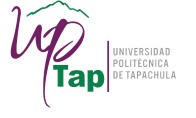 UNIVERSIDAD POLITÉCNICA DE TAPACHULAUNIVERSIDAD POLITÉCNICA DE TAPACHULASEGUIMIENTO DE ESTADÍA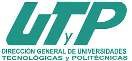 UNIVERSIDAD POLITÉCNICA DE TAPACHULAUNIVERSIDAD POLITÉCNICA DE TAPACHULASEGUIMIENTO DE ESTADÍAUNIVERSIDAD POLITÉCNICA DE TAPACHULAUNIVERSIDAD POLITÉCNICA DE TAPACHULASEGUIMIENTO DE ESTADÍAUNIVERSIDAD POLITÉCNICA DE TAPACHULAUNIVERSIDAD POLITÉCNICA DE TAPACHULASEGUIMIENTO DE ESTADÍAUNIVERSIDAD POLITÉCNICA DE TAPACHULAUNIVERSIDAD POLITÉCNICA DE TAPACHULASEGUIMIENTO DE ESTADÍAUNIVERSIDAD POLITÉCNICA DE TAPACHULAUNIVERSIDAD POLITÉCNICA DE TAPACHULASEGUIMIENTO DE ESTADÍA